Гр. 234 Профессия29.01.17 «Оператор вязально-швейного оборудования»27.03.2020 УП ПМ 02 Выбор модели мужского кардигана с учетом направления моды. Подбор переплетения для изготовления мужского кардигана. Вязание образца переплетения. Расчет заправочной карты на вязание мужского кардигана на плосковязальной машине.Кардиган – это шерстяная вязаная одежда, которая застегивается на пуговицы. Название «Кардиган» происходит от графа Кардигана. Именно он придумал одежду с пуговицами, как альтернативу теплого мундира. Сегодня кардиганы имеют большой спрос, как у мужчин, так и у женщин.Разновидность кофты. Главные признаки кардигана: застёжка сверху донизу (также кардиган может завязываться на пояс или вовсе не иметь застёжки, но иметь две полочки) и V-образный вырез.  Рис. 1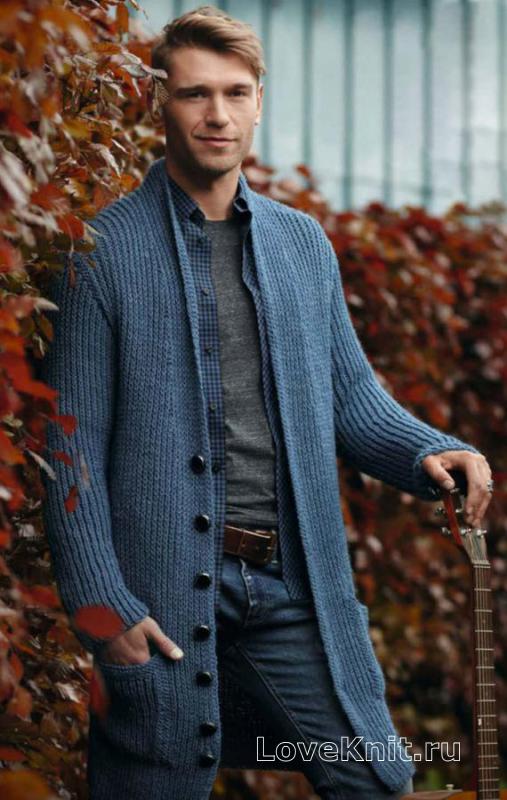  рис. 2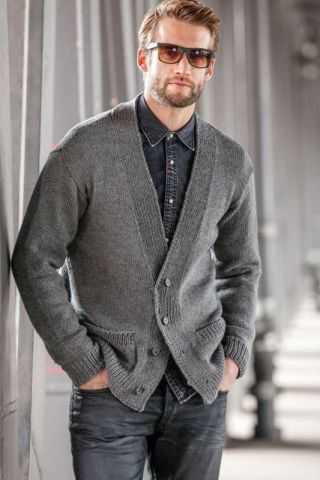 Кардиган удобная и комфортная одежда из трикотажного полотна. Такое изделие можно связать своими руками, при этом разнообразие моделей кардиганов позволяют выбрать как сложную модель с разнообразными деталями, сложным кроем, рельефными или объемными рисунками, так и более простые модели, которые также будут практичны, удобны, красивы.Кардиган может вязаться такими переплетениями ка кулирная гладь, комбинированное переплетение, английской резинкой, прессовым переплетением, ластиком, со жгутами и аранами. Вязать кардиган будем по рис.2. Мужской кардиган выполнен кулирной гладью из мериносовой пряжи. Кардиган имеет V-образный вырез, накладные карманы, одношовные рубашечные втачные рукава. Низ изделия и низ рукавов выпалена резинка 2*2. На полочках имеются накладные карманы. По краю борта вывязана планка на 4 петли и 4 пуговицы диаметром 2,5Вывязываем образец кулирной гладью на П=6 и рассчитываем в 10*10 см. плотность по горизонтали и вертикали. Рг-3,2     Рв- 4,2 Вывязываем образец для планки комбинированным переплетением П=5/7 и рассчитываем в 10*10 см. плотность по горизонтали и вертикали. Рг-2,8   Рв- 2,8 Кардиган состоит из спинки 1деталь со сгибом, 2 детали полочек, 2детали кармана и планка 1д со сгибом.Расчет заправочной картыРасчет заправочной карты на вязание спинки кардигана регулярным способом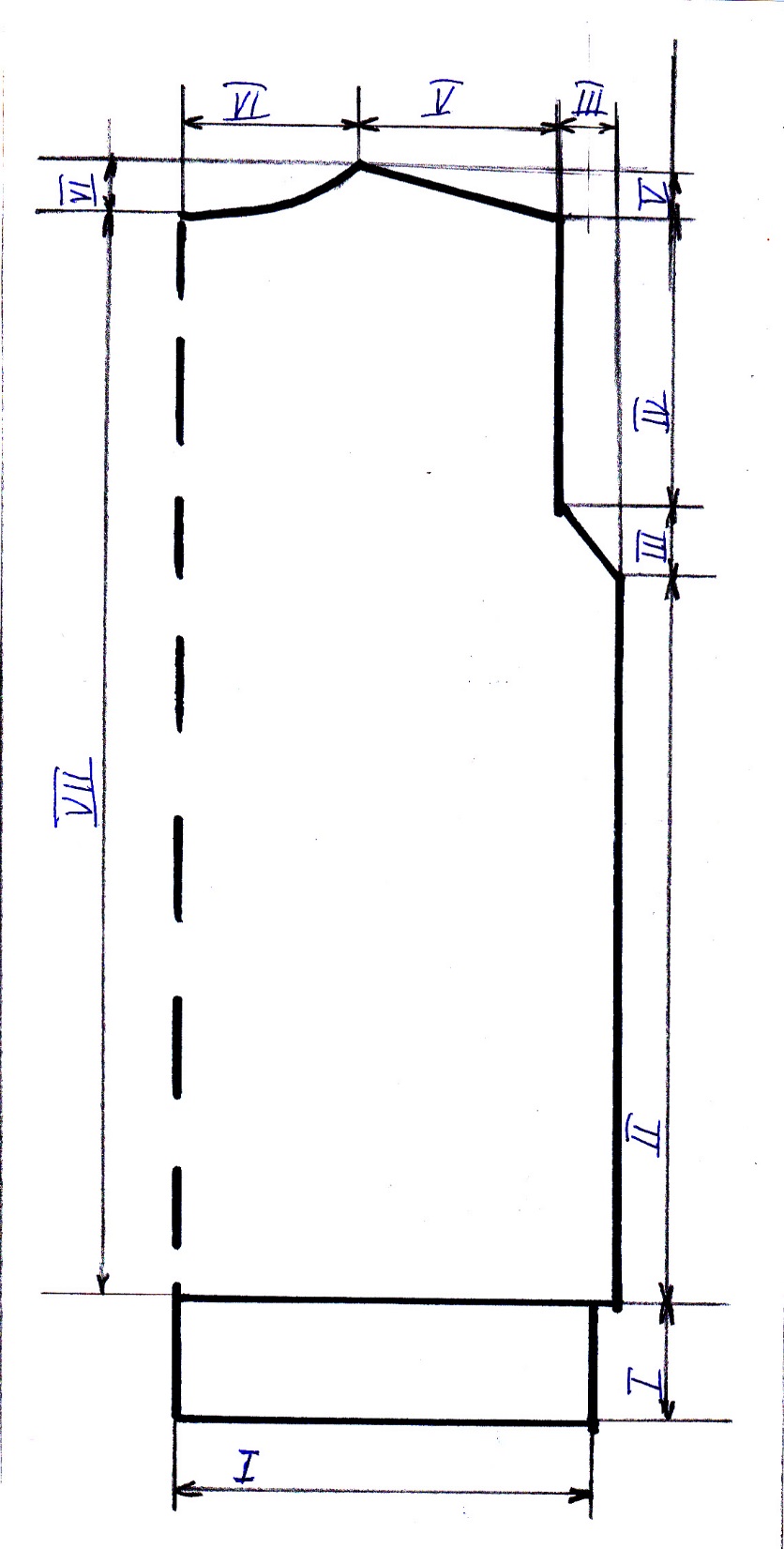 Кулирная гладь               Ластик 2×2                  КомбинированноеРг-3,2                                 Рг-3,2                              Рг-2,8Рв-4,2                                 Рв-4,2                              Рв-2,8                 I. Производим расчет первого участка ластиком 2×2 (заработка низа):ИI = 29см × Рг кул.гл. = 29×3,2=92,8→93п (93-93)РI = 7,0см × Рв ластика = 7,0×4,2=29рII.Производим расчет второго участка (прямой участок до проймы):ИII = 29см × Рг = 29см × 3,2п =93пРII =42см ×Рв =42×4,2=176рIII. Производим расчет третьего участка (косой участок проймы):ИIII = 5,0см × Рг = 5,0см × 3,2п =13пРIII=4,0см ×Рв =4,0×4,2=16р (8 сб.)СIII=13:8=1,6- 5×2:2;     -3×1:2На линии проймы сбавляем 5раз по 2петли через 2ряда и 3раза по 1петле через 2рядаIV. Производим расчет четвертого участка (линия проймы):РIV =18см × Рв = 18×4,2=76рV. Производим расчет пятого участка (скос плеча):ИV =13см × Рг =13×3,2=42пРV =2,0см × Рв =2,0×4,2=8р (4 сбавки)СV=42:4=10,5-2×11:2;     -2×10:2Сбавляем 2 раза по 11 петель через 2 ряда и 2 раза по 10 петель через 2 ряда  VI. Производим расчёт шестого участка (ростка спинки):ИVI=12см×Рг=12см×3,2=38пРVI=2,0см×Рв=2,0см×4,2=8рСVI: -1×16:2;      -1×10:2;     -1×8:2;     -1×4:2VII. Производим расчёт седьмого участка (от низа изделия до ростка):РVII=63,8см×Рв=63,8см×4,2=268р.Расчет заправочной карты на вязание полочки кардигана регулярным способом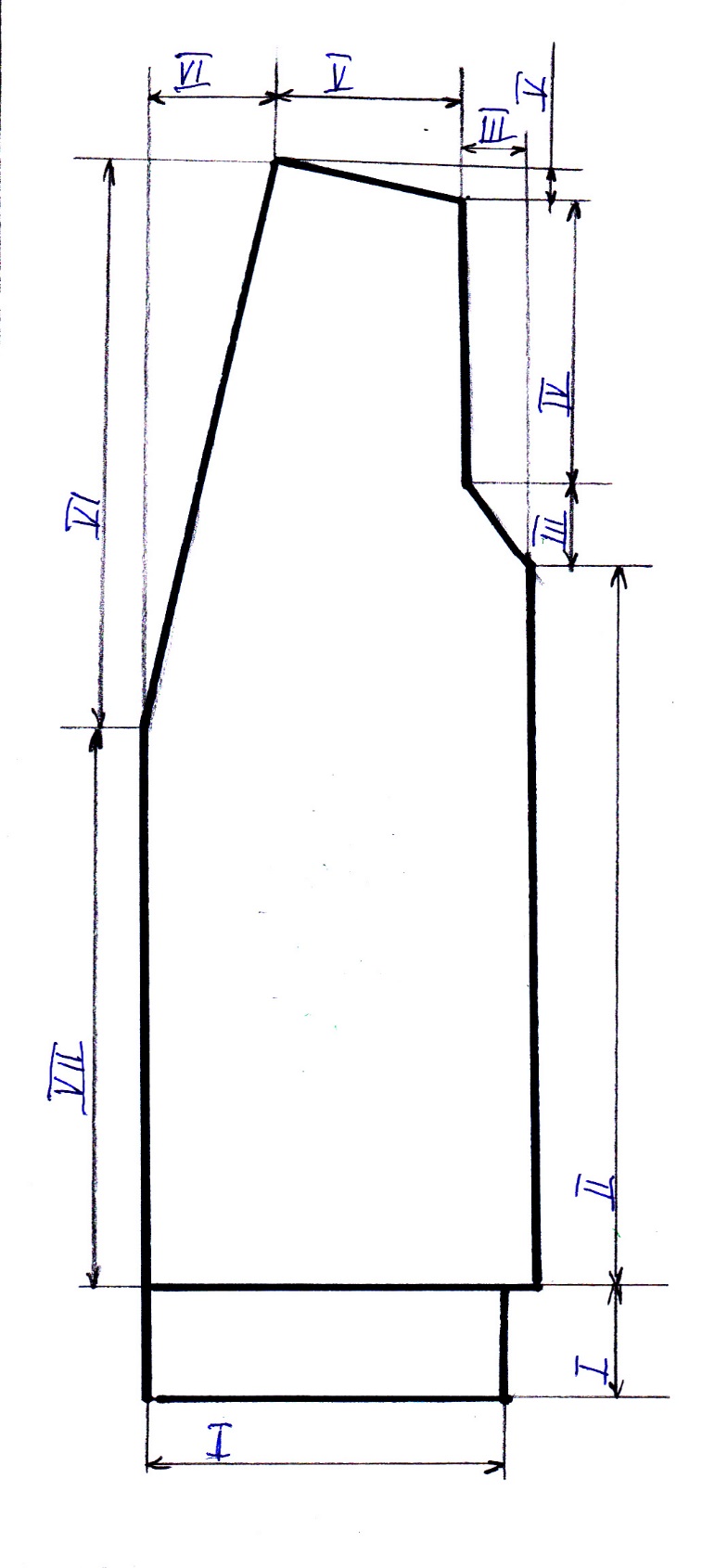 I. Производим расчет первого участка ластиком 2×2 (заработка низа):ИI = 25,5см × Рг кул.гл. = 25,5×3,2=82п РI = 7,0см × Рв ластика = 7,0×4,2=29рII.Производим расчет второго участка (прямой участок до проймы):ИII = 29см × Рг = 29см × 3,2п =93пРII =42см ×Рв =42×4,2=176рIII. Производим расчет третьего участка  (косой участок проймы):ИIII = 5,0см × Рг = 5,0см × 3,2п =13пРIII=4,0см ×Рв =4,0×4,2=16р (8 сб.)СIII=13:8=1,6- 5×2:2;     -3×1:2На линии проймы сбавляем 5раз по 2петли через 2ряда и 3раза по 1петле через 2рядаIV. Производим расчет четвертого участка (линия проимы):РIV =18см × Рв = 18×4,2=76рV. Производим расчет пятого участка (скос плеча):ИV =13см × Рг =13×3,2=42пРV =2,0см × Рв =2,0×4,2=8р (4 сбавки)СV=42:4=10,5-2×11:2;     -2×10:2Сбавляем 2 раза по 11 петель через 2 ряда и 2 раза по 10 петель через 2 ряда  VI. Производим расчёт шестого участка (выреза горловины полочки):ИVI=8,5см×Рг=8,5см×3,2=27п 27:2 =13,5РVI=34см×Рв=34см×4,2=142рСVI=142:13=10,9СVI: -1×1:10;    -10×2:10;     -3×2:11VII. Производим расчёт седьмого участка (от низа изделия до выреза горловины):РVII=32см×Рв=32см×4,2=134рРасчет заправочной карты на вязание рукава кардигана регулярным способом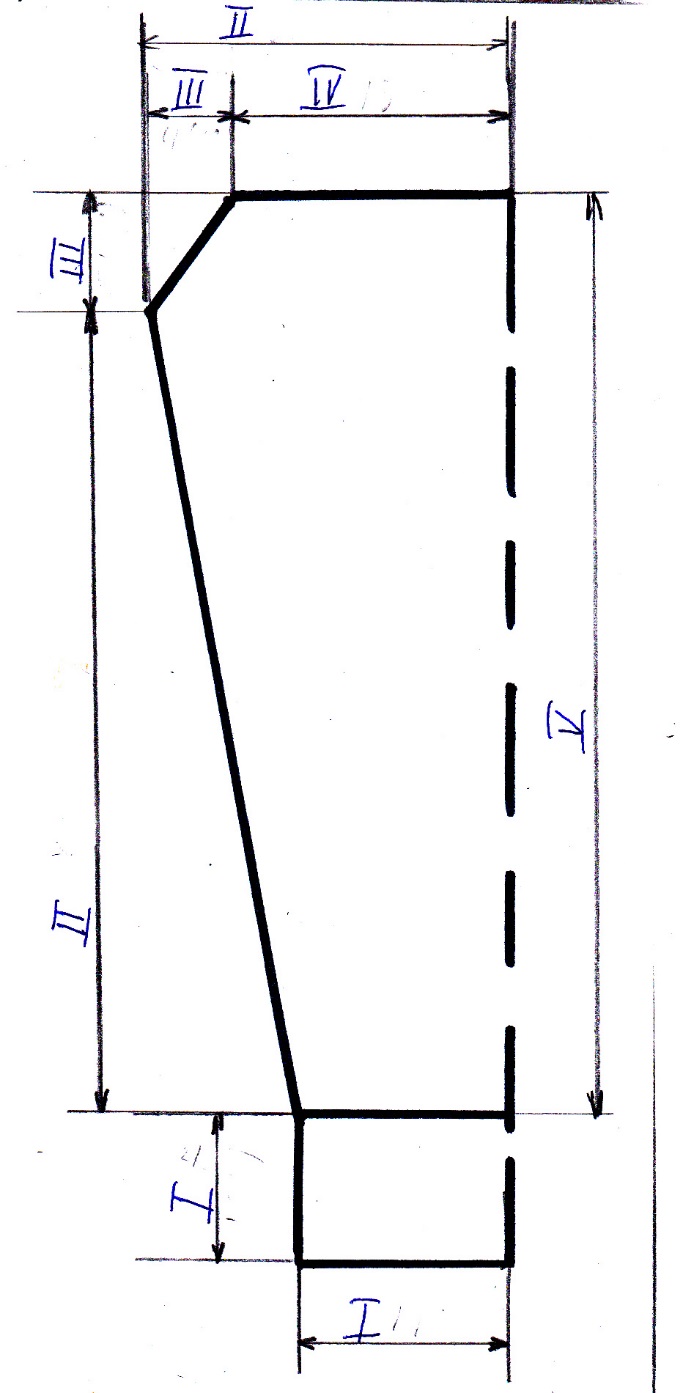 I. Производим расчет первого участка ластиком 2×2 (заработка низа):ИI = 14см × Рг кул.гл. = 14×3,2=45п (45*45)РI = 7,0см × Рв ластика = 7,0×4,2=29рII.Производим расчет второго участка (расширение рукава):ИII = 22см × Рг = 22см × 3,2п =71п  РII =46см ×Рв =46×4,2=193р71п-45п=26п ПII=193:26=7,4+14×1:7;        +12×1:8На расширение рукава прибавляем с двух сторон 14 раз по 1 петле через 7 рядов и 12 раз по 1 петле через 8 рядов.III. Производим расчет третьего участка  (косой участок втачивания рукава):ИIII = 4,0см × Рг = 4,0см × 3,2п =13пРIII=5,0см ×Рв =5,0×4,2=21р (10 сб.)СIII=13:10=1,3- 3×2:2;     -7×1:2На линии скоса рукава сбавляем 3 раз по 2 петли через 2ряда и 7 раза по 1 петле через 2 рядаIV. Производим расчет четвертого участка (прямая линия втачивания рукава):РIV =18см × Рв = 18×4,2=76рV. Производим расчет пятого участка (скос плеча):ИV =18см × Рг =18×3,2=58пРасчет заправочной карты на вязание накладного кармана кардигана регулярным способом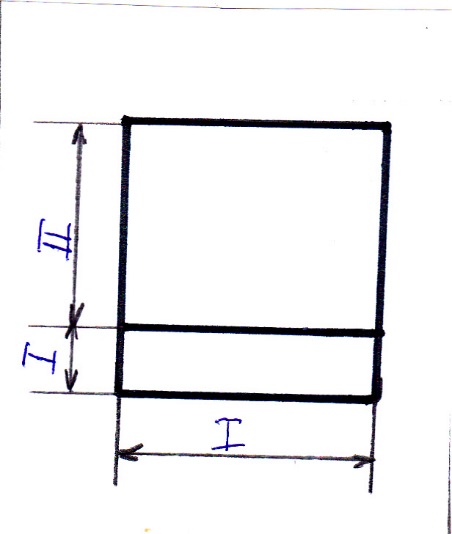 I. Производим расчет первого участка ластиком 2×2 (заработка низа):ИI = 14см × Рг кул.гл. = 14×3,2=45п (23*22)РI = 3,0см × Рв ластика = 3,0×4,2=13рII.Производим расчет второго участка (расширение рукава):ИII = 14см × Рг = 14см × 3,2п =45п  РII =14см ×Рв =14×4,2=59рРасчет заправочной карты на вязание планки кардигана регулярным способом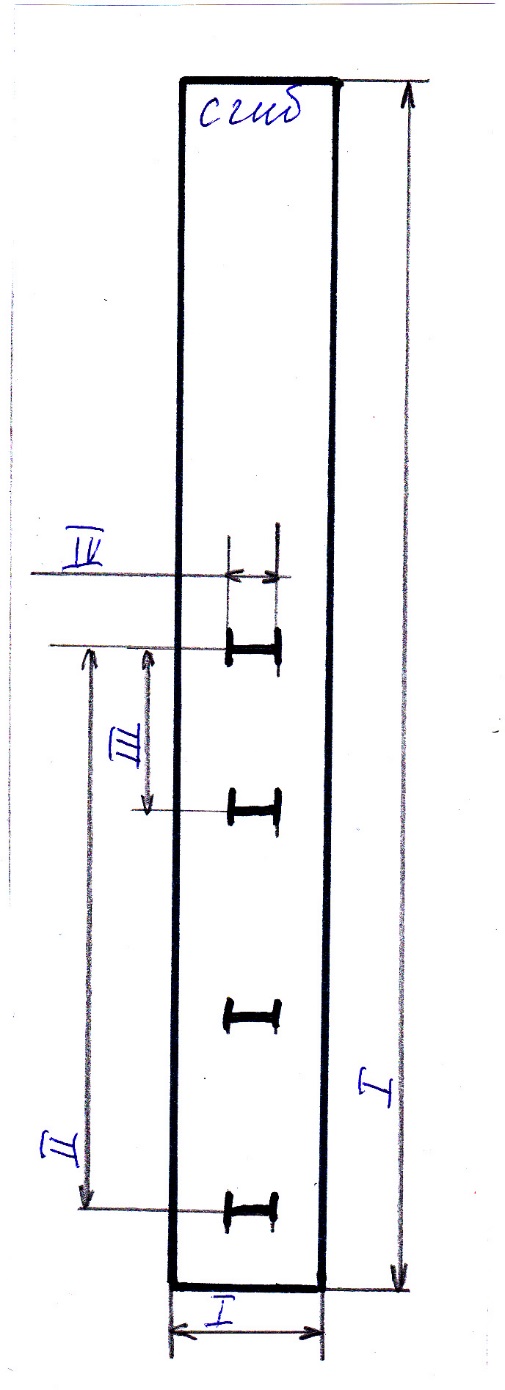 I. Производим расчет первого участка (прямой участок):ИI = 7,0см × Рг = 7,0×2,8=20п РI = 78см × Рв = 78×2,8=218рII.Производим расчет второго участка (расстояние между первой и последней петлей):РII =32см ×Рв =32×4,2=90рIII. Производим расчет третьего участка (расстояние между петлями):РIII=10,7см ×Рв =10,7×2,8=30рIV. Производим расчет четвертого участка (длина петли):ИI = 2,3см × Рг = 2,3×2,8=7п Петли будут располагаться по середине планки, а значит с краю борта планки будет 7 петель затем 7 петель петли и 6 петель со стороны притачивания планки28.03.2020УП ПМ 02 Вязание детали спинки мужского кардиганаСПИНКА КАРДИГАНА 1Д СО СГИБОМВязание ластика (резинка) 2*2 на двухфонтурной машине.Начнем делать с бросовой нити т.е. через разделительный ряд.Заправка нитенатяжного устройства основной нитью и бросовой Каретка ЗФ:ручка выбора узора – 0 боковые рычаги (левый и правый) – ●иглооттяжные рычаги – II Каретка ПФ:установочные рычаги (левый и правый) – 1иглооттяжные рычаги – II кнопка накида –   автоустановачный рычаг – 1 рычаг вспомогательного нитеводителя на плече – ● На ПФ:рычаг полушага – Н индикатор сдвига – 5 рычаг зазора –  Расстановка игл для вязания ластики 2*2 (две иглы в РП одна игла в ЗНП) (93 – 0 – 93)       ЗИ    | | • | | • | | • | |      ПИ    | | • | | • | | • | Проводим кареткой холостой ход, проверяем правильность расстановки игл.Начинаем с бросовой нитиВыбор плотности вязания для прокладывания сетки П=  =1р Ставим оттяжную гребенку, навешиваем грузыПровязывание кулирного оборота (круговое вязания). Внимание! Переключаем клинья для кулирного оборота (три или два клина);ручка выбора узора – S или Сустановочный рычаг левый – 0боковой рычаг левый – ▼  П=  и вяжем один оборот= 2 ряда.Отключаем клинья кулирного оборота обратно назад;ручка выбора узора – 0 установочный рычаг левый – 1боковой рычаг левый – ●И вяжем 3- 4 ряда. Провязывание кулирного оборота (круговое вязания) Внимание! Переключаем клинья Ставим П=  и вяжем 1или 1,5 оборота. Так чтоб каретка осталась с правой стороны.Теперь отключаем клинья кул. об.Обрезаем бросовую нить и заправляем в каретку основную нить.  Вяжем I участок спинки.Расстановка иголок такая как была       ЗИ    | | • | | • | | • | |      ПИ    | | • | | • | | • |  Каретка с права. Провязываем основной нитью 1 ряд сетки на П=   и сразу проверяем на ЗФ наши петли (надо вручную каждую иголку оттянуть немного назад так чтоб петли бросовой нити ушли с иголки)Провязывание кулирного оборота (круговое вязания) для этого Внимание! Переключаем клинья.  П=  и провязываем 1 оборот = 2 рядаТеперь отключаем клинья кул. об.Перекидываем с правой стороны на ЗФ одну крайнюю иглу с ПФДелаем сдвиг игольницы на один игольный шаг в правоЗИ    || • || • || • || ПИ      || • || • || Счетчик на 0 а П=  или П=   вяжем 20 рядов ластика.На ЗФ выдвигаем иголки в РП, а с ПФ деккером коромыслом перекидываем все петли на ЗФОткручиваем плечо, опускаем ПФ. Меняем плечо для вязания кулирной глади. Проверяем количество иголок.Вяжем II участок спинкиСчетчик на 0. П = 5 или 6 и вяжем прямо 176 рядов прямо (см. схему)Вяжем III участок спинки проймаБудем делать сбавку с двух сторон по 2 петли 3х ушковым деккером (см. схему).  Сбавка в следующих рядах: 176-179-181-183-185-по 2 петли187-189-191- по1 петле.Вяжем IV участок проймы спинки Вяжем прямо 76 рядов до 268рядаВяжем V и VI участки  V участок – скос плеча иголки на этом участке будут выдвигаться в ПНП. VI участок вырез горловины (росток) – закрывать петли через отбойный зубНа 267р в работе 80-0-80 иголок выдвигаем с противоположной стороны каретки 80и в ПНП и будем вязать половинку спинки из оставшихся в РП 80и. Иголки, выдвинутые в ПНП при провязывании крайняя игла окутывается ниткой чтоб не было дырок. Чтоб иголки в положении ПНП не входили в РП на каретку выставляем иглооттяжные рычаги на I. На участке ростка все петли которые забираются через отбойный зуб постепенно нужно снимать с отбойных зубьев. Так же не забываем за дополнительные грузы во время провязывания ростка. Провязываем ряд и на 268р от 0 закрываем 16п через отбойный зуб, а со стороны проймы выдвигаем в ПНП 11и и провязываем 2 ряда.На 270р закрываем 10п а со стороны проймы на участке плеча выдвигаем в ПНП 11и и провязываем 2 ряда.На 272р закрываем 8п а на участке плеча выдвигаем в ПНП 10и и провязываем 2 ряда.На 274р закрываем 4п а со стороны проймы V участка задвигаем иголки немного назад чтоб при провязывании они вошли в работу. На 275р закрываем V участок через отбойный зуб обрезаем нить и оставляем на отбойных зубьях пока не свяжем вторую сторону аналогично той которую связали.  Теперь будем вязать вторую сторону спинки. Возвращаем все иголки в РП деккером. Счетчик ставим на 268р, нить заправляем в каретку и повторяем с 22 пункта по 26 пункт.Деталь готова.elena76k76@mail.ru